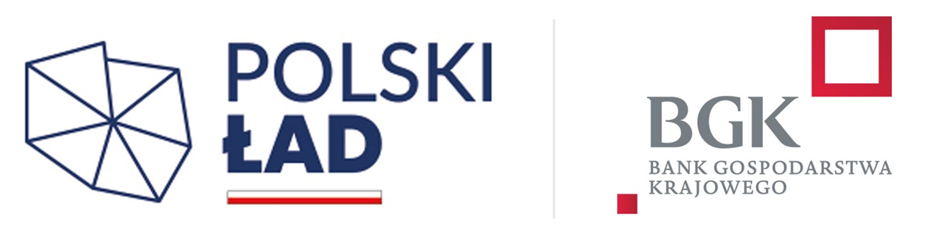 ZI.271.7.2024.ZP – 3                                                                              Węgliniec 01.07.2024r.MODYFIKACJA SWZ nr 1 Dotyczy: „Przebudowa dróg gminnych na terenie Gminy Węgliniec”.Na podstawie art. 286 ustawy z dnia 29 stycznia 2004r. Prawo zamówień publicznych (Dz. U. z 2023r., poz. 1601 ze zm.) Zamawiający informuje, iż zmodyfikowana została treść Specyfikacji Warunków W Rozdziale 24. INFORMACJA O WARUNKACH UDZIAŁU W POSTĘPOWANIU (ART. 281 UST. 2 PKT 2 USTAWY PZP) punkt 2.4.podpunkt 2.4.1. otrzymuje brzmienie:„2.4.zdolności technicznej lub zawodowej [art. 116 ustawy pzp]:Opis spełnienia warunków:Warunek ten zostanie spełniony, jeżeli wykonawca:2.4.1.CZĘŚĆ NR 1 - wykaże, że wykonał w okresie ostatnich pięciu lat przed upływem terminu składania ofert, a jeżeli okres prowadzenia działalności jest krótszy - w tym okresie, z należytą starannością oraz zgodnie z przepisami prawa budowlanego co najmniej jedno zamówienie o wartości minimum 250 000,00 zł brutto, przy czym zamówienie to powinno obejmować wykonanie robót budowlanych w zakresie budowy/przebudowy/remontu nawierzchni utwardzonych kostką betonową.Oferty nie uwzględniające w/w zmian będą odrzucone jako nie odpowiadające treści Specyfikacji Warunków Zamówienia.